Conference Sponsorship OpportunitiesLooking to promote your products and services at this year’s Annual Conference and 1st Locate Rodeo? Consider becoming a sponsor at the 2-day event. Sponsorship opportunities offer recognition at the Conference and highlights your support for our Association and our Industry. Why Sponsor the Annual Conference and National Locate Rodeo?Sponsorship is one of the best ways to brand your organization as a leader and to highlight your commitment to advancing the locating and digging industry. As a sponsor, you will be able to:Connect with industry decision makers. With over 200 attendees, the annual conference is the sector’s place to be heard and seen. The Association represents organizations from the Pipeline, Petroleum, Utilities, Locating, Surveying and Ground Disturbance sectors.Showcase your organization’s expertise at the National Locate Rodeo. The Locate Rodeo provides high-quality opportunities for attendees to have fun, compete, learn, connect, and share with their peers.Demonstrate your leadership. As we focus on the essential role that locators play in damage prevention of underground buried facilities, share with your colleagues the topics and work you care deeply about.Commitment to Damage Prevention. Damage Prevention is a shared responsibly. Showcase your commitment by supporting the Association and the Conference Educational Workshops and Presentations.  We hope you’ll join us as a sponsor. Together, we’ll make this the best conference yet!*Early Bird Registration Prize will be promoted continuously prior to the event and the winner will be picked onstage at the conference. Your organization can pick the prize donation. (High priority)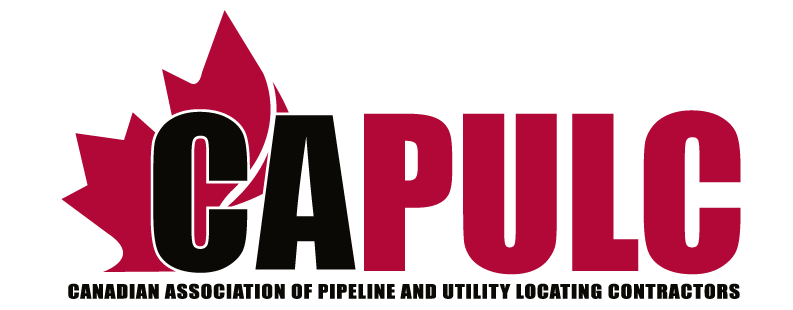 *Plus GSTSpaces availableCost (each)General Description2$2500.00Conference Lunch – Day 11$2500.00Guest Speaker 1 Available – 1 SOLD$1500.00Networking Event – Food/Bar Service1$1000.00Early Bird Registration Prize* (Prize Donation valued at $1000.00)1$1000.00Conference Breakfast SOLDOUT$1000.00Locate Rodeo BBQ SOLDOUT$700.00Live Music – Stiletto Band1$500.00 Rodeo Awards – Plaques/Trophies1$500.00Audio/Visual1$500.00Shuttle Bus SOLDOUT$500.00Lanyards (logo)  3 Available - 1 SOLD$250.00Conference ProgramDate: ____________________________________________Date: ____________________________________________Membership SelectionMembership SelectionMembership SelectionSponsorship TypeAnnual CAPULC Corporate sponsorships are promoted at the following levels: Check the boxSponsorship TypeAnnual CAPULC Corporate sponsorships are promoted at the following levels: Check the boxSponsorship TypeAnnual CAPULC Corporate sponsorships are promoted at the following levels: Check the box2. Company Information2. Company Information2. Company InformationCompany Name: ___________________________________________________________________Company Name: ___________________________________________________________________Company Name: ___________________________________________________________________Mailing Address: ___________________________________________________________________Mailing Address: ___________________________________________________________________Mailing Address: ______________________________________________________________________________________________________________________________________________________________________________________________________________________________________________________________________________________________________________________Phone #: ______________________________ Website#: ___________________ Website#: ___________________3. Contact Information 3. Contact Information 3. Contact Information Name: ___________________________________________________________________________Name: ___________________________________________________________________________Name: ___________________________________________________________________________Title: ____________________________________________________________________________Title: ____________________________________________________________________________Title: ____________________________________________________________________________Phone #: _________________________________________________________________________Phone #: _________________________________________________________________________Phone #: _________________________________________________________________________E-mail: ___________________________________________________________________________E-mail: ___________________________________________________________________________E-mail: ___________________________________________________________________________   4. Payment Information   4. Payment Information   4. Payment Information Cheque *Cheque are payable to CAPULC           Credit Card   *Invoices will be issued and payments can be made online  Cheque *Cheque are payable to CAPULC           Credit Card   *Invoices will be issued and payments can be made online  Cheque *Cheque are payable to CAPULC           Credit Card   *Invoices will be issued and payments can be made online For more information about CAPULC Membership or Sponsorship contact:Jason Mugford, Executive Director                                  www.capulc.caFor more information about CAPULC Membership or Sponsorship contact:Jason Mugford, Executive Director                                  www.capulc.caFor more information about CAPULC Membership or Sponsorship contact:Jason Mugford, Executive Director                                  www.capulc.ca